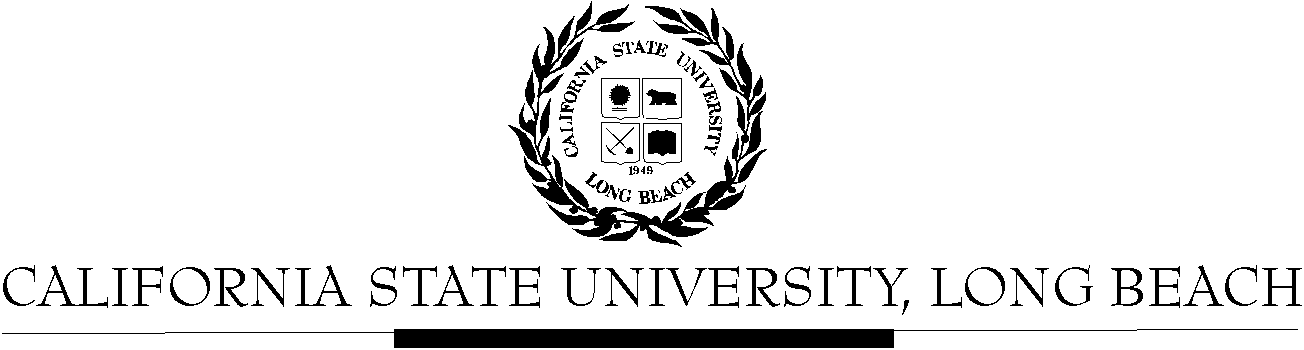 General Education Governing CommitteeAgendaSeptember 26, 20162:00pm – 4:00pm – Office of the President Conference Room, BH-302Please notify a member of the GEGC Executive Committee (Danny.Paskin@csulb.edu, Grace.Reynolds@csulb.edu Ruth.Piker@csulb.edu or Vanessa.Red@csulb.edu) if you are unable to attend.Call to OrderApproval of AgendaApproval of Minutes: GEGC Minutes from 09-12-16 posted on BeachBoardAnnouncementsItems still tabled:CHLS 100: Introduction to Chicano & Latino StudiesIST/WGSS 339: Global FeminismsCHLS 345: Latino/a Leadership in STEMCurrent BusinessTo be Untabled: NoneNew Submissions:EDEC 200: Introduction to Early Childhood EducationPosted on BeachBoard/GE Course Proposals Fall 2016New to General EducationRequest for Explorations: Social Sciences & CitizenshipCHLS 375: Latinos and the Prison System: A Comparative PerspectivePosted on BeachBoard/GE Course Proposals Fall 2016New to General EducationRequest for Capstone: InterdisciplinaryFuture Business: NoneAdjournmentFuture Agenda/Discussion Items